DODATEK Č. 1 KE SMLOUVĚ O DÍLOč. smlouvy objednatele: JMK 081230/23/OÚPSŘ(dále jen „Dodatek č. 1“)uzavřený dle § 2586 a násl. zákona č. 89/2012 Sb., občanského zákoníku, ve znění pozdějších předpisů, mezi těmito smluvními stranami:ObjednatelJihomoravský krajzastoupen:	Mgr. Janem Grolichem, hejtmanemse sídlem:	Žerotínovo náměstí 3, 601 82 BrnoIČO:	708888337DIČ:	CZ708888337bankovní spojení (číslo účtu):	27 – 7491250267/0100ID datové schránky:	x2pbqzqkontaktní osoba:	Ing. arch. Eva Hamrlová, vedoucí odboru územního plánování	a stavebního řádu Krajského úřadu Jihomoravského krajetelefon:	541 651 365e-mail:	hamrlova.eva@kr-jihomoravsky.cz(dále jen „Objednatel“)aZhotovitelknesl kynčl architekti s.r.o.zastoupená:	doc. Ing. arch. Jakubem Kynčlem, Ph.D., jednatelem	se sídlem:	Šumavská 416/15, Ponava, 602 00 BrnoIČO:	47912481DIČ:	CZ47912481plátce DPH:	ANOzapsána v obchodním rejstříku vedeném Krajským soudem v Brně pod sp. zn. C 10048bankovní spojení (číslo účtu):	183748010/0300telefon:	+420 603 197 470e-mail:	jakub.kyncl@knesl-kyncl.comID datové schránky:	e37f2th(dále jen „Zhotovitel“)I.Předmět dodatkuObjednatel a Zhotovitel mezi sebou uzavřeli dne 06.02.2023 Smlouvu o dílo – Aktualizace ZÚR JMK (dále jen „Smlouva“), jejímž účelem je závazek Zhotovitele obstarat pro Objednatele aktualizaci Zásad územního rozvoje Jihomoravského kraje, a to za podmínek blíže specifikovaných v čl. IV Smlouvy.Dne 09.05.2023 převzal Objednatel od Zhotovitele do přejímacího řízení dle čl. X Smlouvy vypracovanou první etapu díla dle čl. IV odst. 11.1 Smlouvy, tj. „Návrh Aktualizace č. 3 ZÚR JMK“ a „Vyhodnocení vlivů Aktualizace č. 3 ZÚR JMK na udržitelný rozvoj území“ (dále jen „Etapa 1“).  V době probíhajícího přejímacího řízení obdržel Objednatel informaci, že v souvislosti s jiným správním řízením byla zjištěna potřebná změna předmětu plnění oproti původní specifikaci, proto také došlo k dodatečné změně podkladů, na jejichž základě má Zhotovitel zpracovat Etapu 1. Z důvodu zapracování souvisejících nutných změn již zpracované části díla tak smluvní strany uzavírají tento Dodatek č. 1 ke Smlouvě. Zhotovitel se zavazuje provést pro Objednatele úpravu již zpracované Etapy 1 díla takovým způsobem, aby odpovídala nově dodanému podkladu, který tvoří přílohu této smlouvy. Úprava se bude týkat návrhového koridoru pro umístění vysokorychlostní trati v části své trasy na katastru obce Troubsko, který je dle nových informací třeba rozšířit. Změna koridoru, kterou Zhotovitel zapracuje do Etapy 1, je znázorněna v Příloze č. 1 „Mapa s nákresem koridoru“.II.Cena za dílo a termín plněníCena plnění uskutečněného na základě Smlouvy a tohoto Dodatku č. 1 bude stanovena dle čl. VII Smlouvy a bude uhrazena postupem dle Smlouvy.Zhotovitel je povinen provést plnění dle tohoto Dodatku č. 1 nejpozději do 60 dnů od předání aktualizovaných podkladů.III.Závěrečná ustanoveníOstatní smluvní ujednání uvedená ve Smlouvě zůstávají nezměněna. Dodatek č. 1 je vyhotoven ve dvou stejnopisech s platností originálu, po jednom pro každou smluvní stranu.Dodatek č. 1 nabývá platnosti a účinnosti dnem jeho podpisu oběma smluvními stranami, nestanoví-li právní předpisy, zejména zákon č. 340/2015 Sb., o zvláštních podmínkách účinnosti některých smluv, uveřejňování těchto smluv a o registru smluv, den pozdější.Přílohy:Příloha č. 1 „Mapa s nákresem koridoru“Doložka podle § 23 zákona č. 129/2000 Sb., o krajích, ve znění pozdějších předpisů:Rada Jihomoravského kraje schválila tuto smlouvu na své 102. schůzi, konané dne 14.06.2023, usnesením č. 7129/23/R102.Zástupci smluvních stran na důkaz souhlasu s celým obsahem této smlouvy připojují své podpisy.V Brně dne: 22.06.2023	V Brně dne: 14.06.2023………………………………….	………………………………….Mgr. Jan Grolich	doc. Ing. arch. Jakub Kynčl, Ph.D.hejtman	jednatelJihomoravský kraj	knesl kynčl architekti s.r.o.Příloha č. 1 Dodatku č. 1 ke Smlouvě JMK 081230/23/OÚPSŘMapa s nákresem koridoru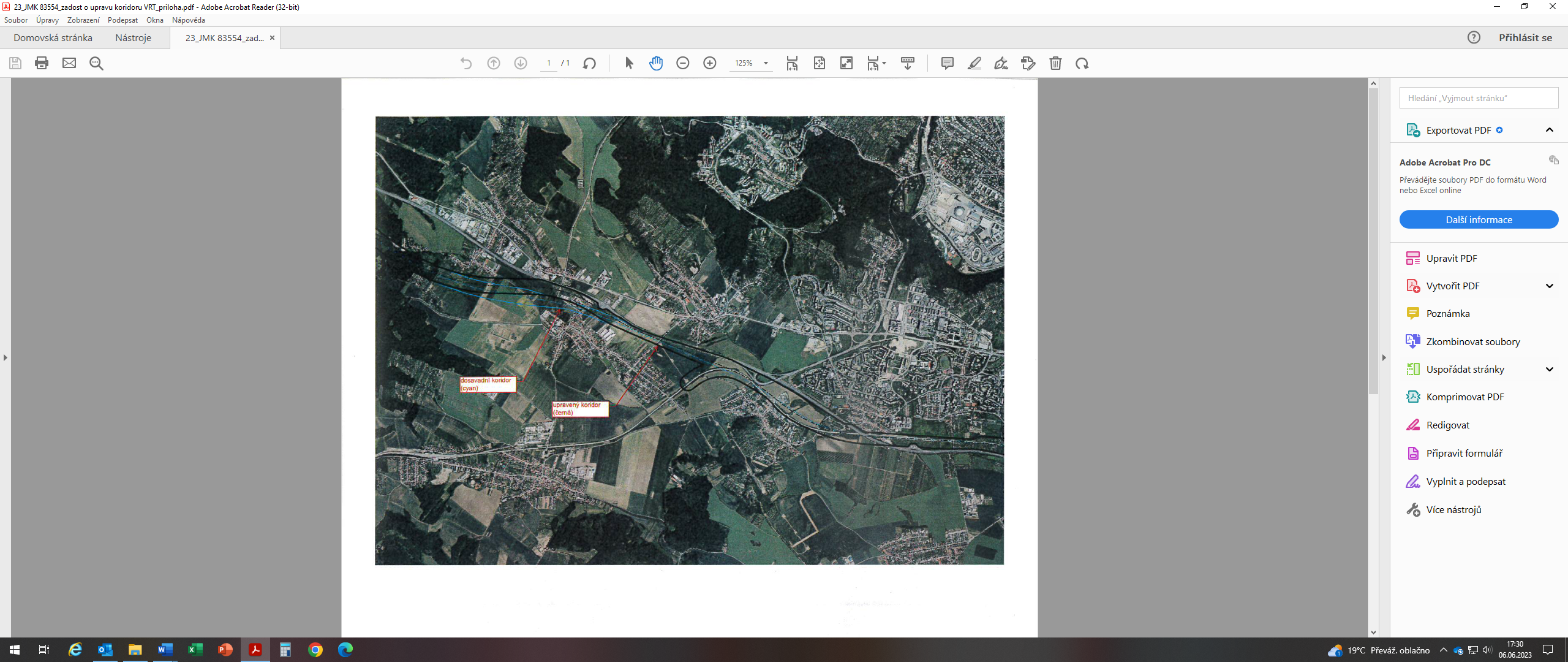 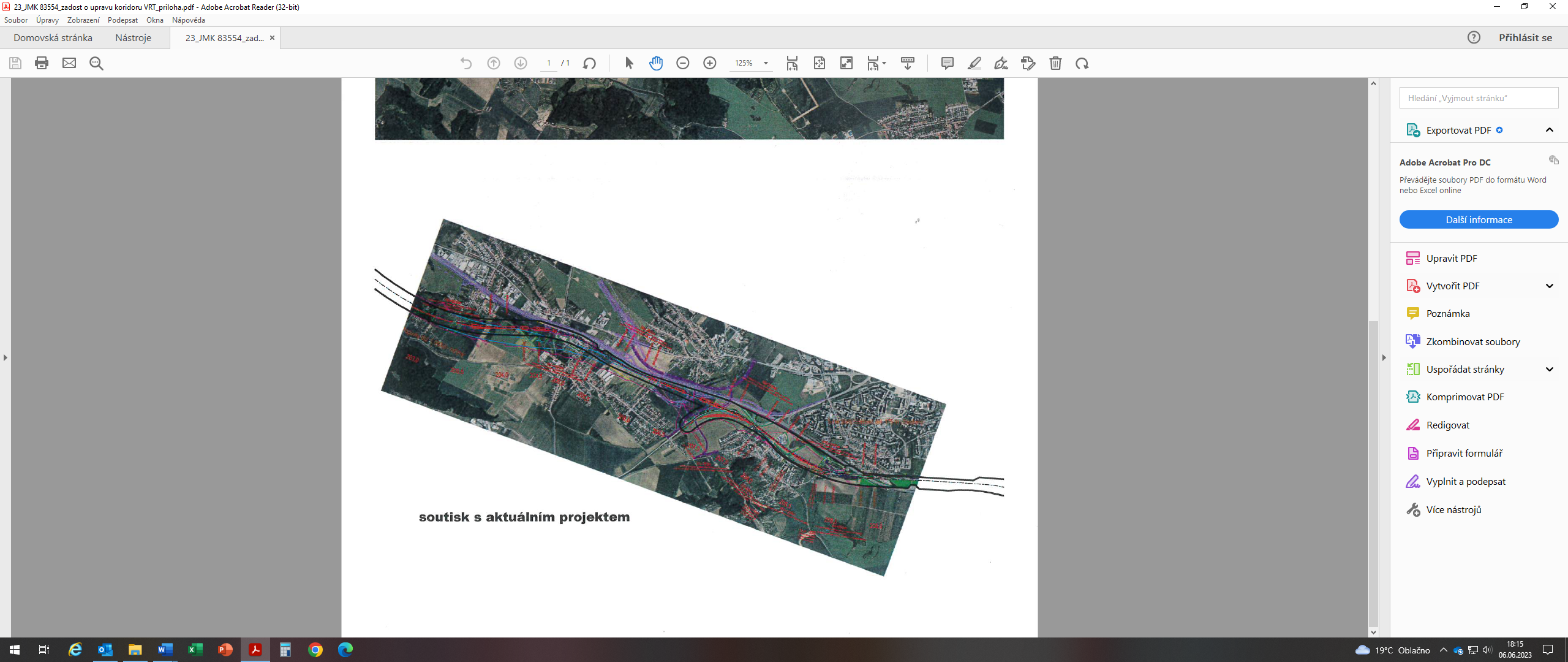 